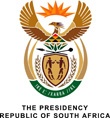 NATIONAL ASSEMBLY QUESTION FOR WRITTEN REPLY3576.	Mr W M Madisha (Cope) to ask the President of the Republic:Whether he has been informed of the crisis playing out in the Department of Agriculture, Forestry and Fisheries involving certain persons (details furnished); if not, what is the position in this regard; if so, what steps have been taken to resolve the crisis? NW4152EREPLY:The Minister of Agriculture, Forestry and Fisheries has apprised me on the allegations levelled against senior officials in his department. He further indicated that disciplinary proceedings for some of the implicated officials are currently underway, while for others, investigations are proceeding. These processes have not yet been concluded and I expect a report from the Minister once they are concluded.The Minister has assured me that despite these allegations and related processes currently underway, the Department of Agriculture, Forestry and Fisheries is effectively implementing the strategic programmes of the Department.